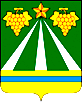 АДМИНИСТРАЦИЯ МУНИЦИПАЛЬНОГО ОБРАЗОВАНИЯ КРЫМСКИЙ РАЙОНПОСТАНОВЛЕНИЕот 15.08.2022	              № 2368город Крымск	В соответствии с Жилищным кодексом Российской Федерации,                 пунктом 13 Правил предоставления молодым семьям социальных выплат на приобретение (строительство) жилья и их использования, утвержденных постановлением Правительства Российской Федерации от                                                17 декабря 2010 года № 1050 «О реализации отдельных мероприятий государственной программы Российской Федерации «Обеспечение доступным и комфортным жильем и коммунальными услугами граждан Российской Федерации», приказом Министерства строительства и жилищно-коммунального хозяйства Российской Федерации от 17 декабря 2021 года                      № 955/пр «О нормативе стоимости одного квадратного метра общей площади жилого помещения по Российской Федерации на второй квартал 2022 года и показателях средней рыночной стоимости одного квадратного метра общей площади жилого помещения по субъектам Российской Федерации на                           I квартал 2022 года», Законом Краснодарского края от 29 декабря 2009 года       № 1890-КЗ «О порядке признания граждан малоимущими в целях принятия их на учет в качестве нуждающихся в жилых помещениях», постановлением администрации муниципального образования Крымский район от                                                    15 ноября 2019 года № 2279 «Об утверждении муниципальной программы муниципального образования Крымский район «Комплексное и устойчивое развитие Крымского района в сфере строительства, архитектуры и дорожного хозяйства», пунктом 1 части 3 статьи 8 устава муниципального образования Крымский район, в целях обеспечения граждан, проживающих на территории сельских поселений Крымского района, жилыми помещениями,                                            п о с т а н о в л я ю:		1. Установить норматив стоимости одного квадратного метра общей                     площади жилья на территории сельских поселений Крымского района                     на II полугодие 2022 года в размере 70 000 (семьдесят тысяч) рублей.	2. Отделу по взаимодействию со СМИ администрации муниципального образования Крымский район (Безовчук) обнародовать настоящее постановление путем размещения на официальном сайте администрации муниципального образования Крымский район www.krymsk-region.ru, зарегистрированном в качестве средства массовой информации. 3. Контроль за выполнением настоящего постановления возложить на заместителя главы муниципального образования Крымский район С.Д.Казанжи.4. Постановление вступает в силу после официального  обнародования и распространяется на правоотношения, возникшие с 1 июля 2022 года по                  31 декабря 2022 года.Первый заместитель главы муниципального образования Крымский район                                                                 В.Н.ЧерникОб установлении норматива стоимости одного квадратного метра общей площади жилья на территории сельских поселений Крымского района на II полугодие 2022 года